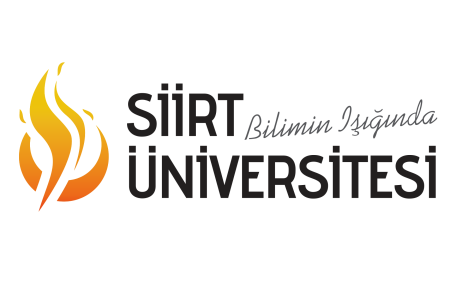 Doküman No: PA-022
Revizyon Tarihi:15.04.2018
Revizyon No: 00Doküman No: PA-022
Revizyon Tarihi:15.04.2018
Revizyon No: 00Doküman No: PA-022
Revizyon Tarihi:15.04.2018
Revizyon No: 00Gözden Geçirme Tarihi:Gözden Geçirme Tarihi:10.10 201910.10 2019Doküman No: PA-022
Revizyon Tarihi:15.04.2018
Revizyon No: 00Doküman No: PA-022
Revizyon Tarihi:15.04.2018
Revizyon No: 00Doküman No: PA-022
Revizyon Tarihi:15.04.2018
Revizyon No: 00Sıra NoPaydaş Adıİç DışTemel PaydaşStratejik PaydaşPaydaş SebebiPaydaş BeklentisiEtkiÖnemSonuçDoküman No: SİÜ-FR-1161; Revizyon Tarihi: 15.10.2018; Revizyon No: 01001YÖKXXKanunlarla Bağlı Üst KuruluşKanun ve yönetmeliklere uygun yönetim şekli, başarı seviyesi gelişmiş üniversite olabilmek.GüçlüÖnemliBirlikte ÇalışDoküman No: SİÜ-FR-1161; Revizyon Tarihi: 15.10.2018; Revizyon No: 01002SGKXXKanunlarla Bağlı Olunan KuruluşKanun ve yönetmeliklere uygun hareket edebilmek.GüçlüÖnemliBirlikte ÇalışDoküman No: SİÜ-FR-1161; Revizyon Tarihi: 15.10.2018; Revizyon No: 01003ÖĞRENCİXXAna hizmeti alanAna hizmetin kaliteli sunulması ve faydalı şekilde yararlanmak.GüçlüÖnemliBirlikte ÇalışDoküman No: SİÜ-FR-1161; Revizyon Tarihi: 15.10.2018; Revizyon No: 01004PERSONELXXAna hizmeti sunan ve geliştirenHizmetin sunulmasında geliştirici yöntemlerin bulunması kaynakların etkin ve verimli dagılımıGüçlüÖnemliBirlikte ÇalışDoküman No: SİÜ-FR-1161; Revizyon Tarihi: 15.10.2018; Revizyon No: 01005DİĞER PAYDAŞLAR ( Mezun Öğrenciler)XXHizmet sunulan paydaş ilişkisi ve kurum ile ilişkiyi devam ettirmeSunulan hizmetin verimli ve kaliteli olmasıZayıfÖnemsizİzleDoküman No: SİÜ-FR-1161; Revizyon Tarihi: 15.10.2018; Revizyon No: 01006HİZMET ALINAN PAYDAŞLAR(Tedarikçiler)XXÜrün hizmeti sunmasıÜrün hizmeti sunabilmek için yeterli koşulların sağlanmasıGüçlüÖnemliBirlikte ÇalışDoküman No: SİÜ-FR-1161; Revizyon Tarihi: 15.10.2018; Revizyon No: 01007DESTEK ALINAN PAYDAŞLAR (Öğrenci Kariyer Merkezi)XXHizmet sunulan paydaşlara olanak sağlamasıKurumun desteklemesiZayıfÖnemsizİzleDoküman No: SİÜ-FR-1161; Revizyon Tarihi: 15.10.2018; Revizyon No: 01008KURUM İÇİ DİĞER BİRİMLERXXKaliteli hizmetin sunulması için gerekli destek sağlamasıZamanında ve yerinde bilgilendirme ve taleplerGüçlüÖnemliBirlikte Çalış